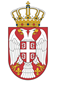 РЕПУБЛИКА СРБИЈА НАРОДНА СКУПШТИНАОдбор за спољне послове06 Број: 06-2/338-199. децембар 2019. годинеБ е о г р а дНа основу члана 70. став 1. алинеја прва Пословника Народне скупштинеС А З И В А М                                        87. СЕДНИЦУ ОДБОРА ЗА СПОЉНЕ ПОСЛОВЕЗА  УТОРАК, 10.  ДЕЦЕМБАР 2019. ГОДИНЕ,СА ПОЧЕТКОМ У 9,45 ЧАСОВА	За ову седницу предлажем следећиД н е в н и   р е дИницијативе за посетеПозив за учешће на Осмом конгресу Привредникових стипендиста и српске омладине, који ће се одржати у Загребу, Република Хрватска, 14. децембра 2019. године.     7.  РазноСедница ће се одржати у Дому Народне скупштине, Трг Николе Пашића 13, сала II.     ПРЕДСЕДНИК ОДБОРАПроф. др Жарко Обрадовић, с.р.